CO Las asignaturasJe comprends quelqu’un qui exprime ses goûts pour les matières scolaires.Escucha a los 3 estudiantes. Selecciona sus gustos en función de la asignatura y relaciona cada asignatura con las frases para saber si les gustan y por qué.Escucha y completa las frases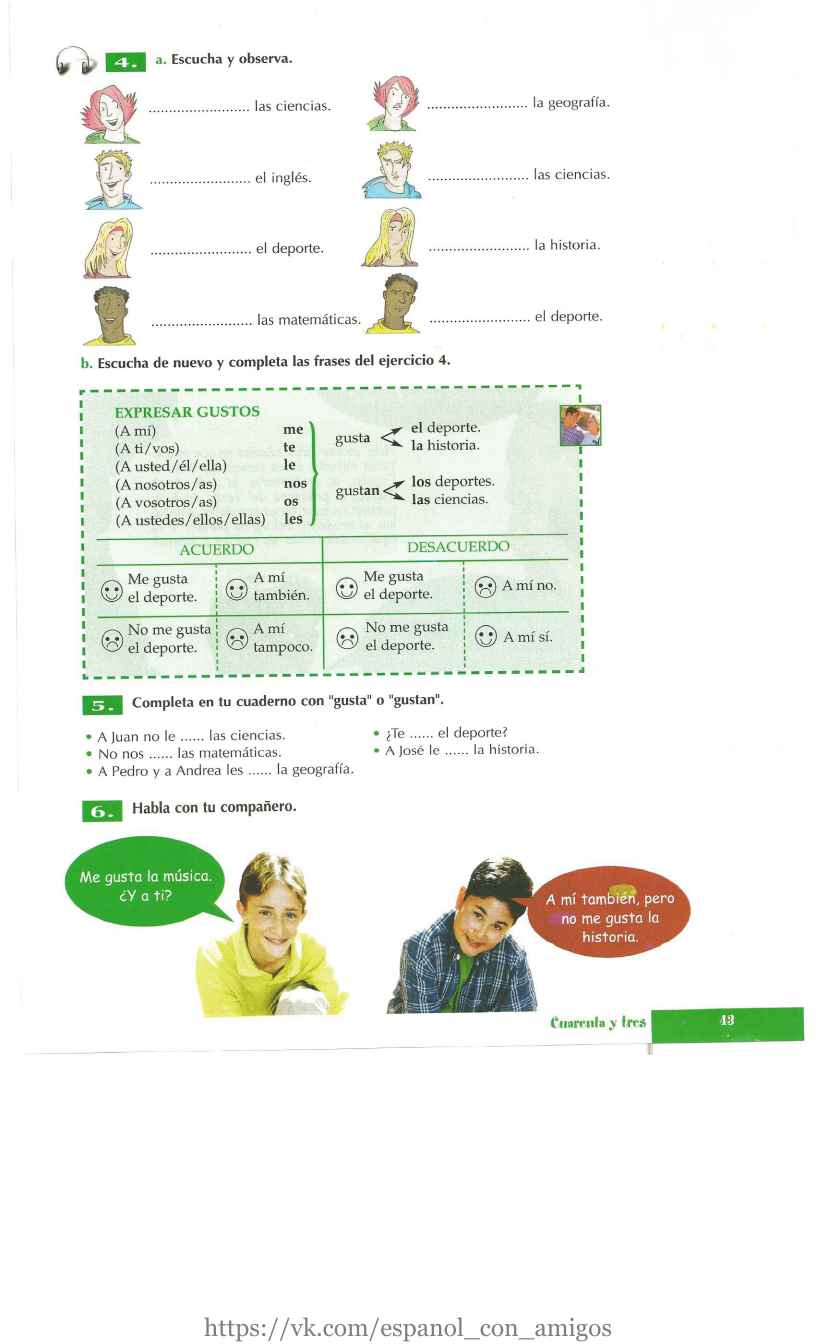 ¿A ti cuáles son las asignaturas que te gustan y que no te gustan?JAVIER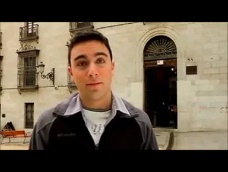 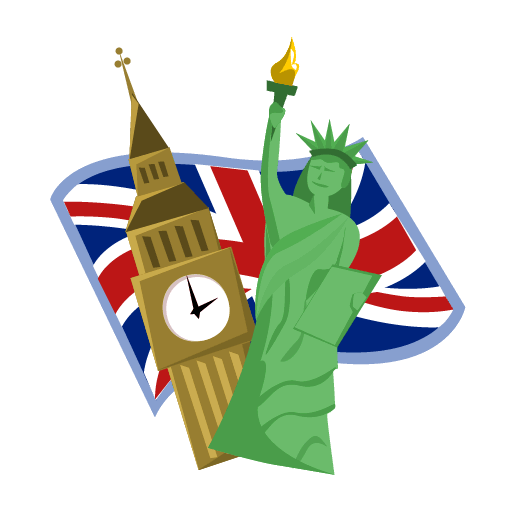 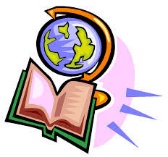 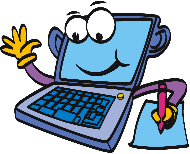 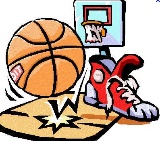 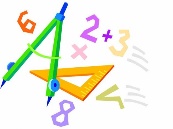                                                                          -    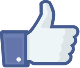 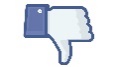 JAVIER¿Por qué? es interesante       es fácil          la profesora es graciosa         es divertido         el profe es                                                                                                                                                          simpáticoELENA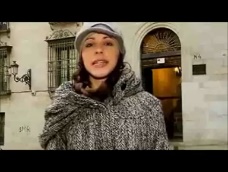 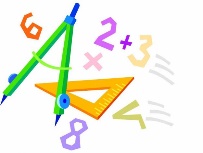 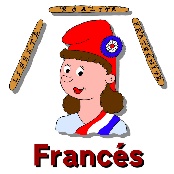 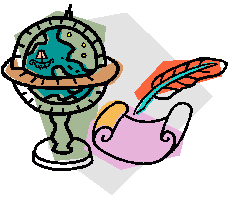 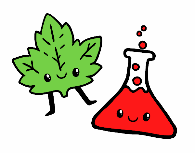                                                                            -    ELENA¿Por qué? es aburrido       es fácil          la profesora es graciosa         es divertido             el profe es                                                                                                                                                   demasiado estrictoPEDRO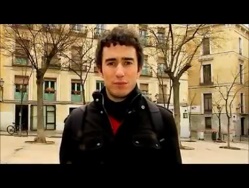 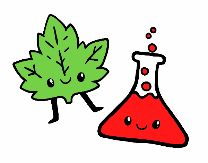 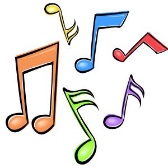 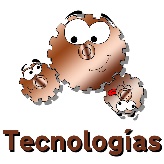                                                                            -    PEDRO¿Por qué? es aburrido       es fácil          la profesora es graciosa         es divertido                  es genial